Праздник "Магия и волшебство"Цели:Создать условия для развития творческой мысли, находчивости, смекалкиПознакомить с деятельностью различных фокусниковПоказать детям фокусы, объяснив их принципы с точки зрения разных наукВоспитывать выдержку, терпениеОборудование:Удостоверения ВолшебниковПлакаты- слова (Магия Волшебство Чародей Иллюзионист Фокус Факир)Шапочки Юных ВолшебниковПредметы для показа фокусов (скатерть, спички, подсвечник, воронка для воды, стакан с водой, открытка, кольцо, 2 яйца (сырое и варёное), тарелка с водой, монетка, свечка, 3 стакана, узкие полоски бумаги и листы по количеству учеников)Музыкальное оформлениеПредварительная подготовка:Учитель готовит с Юными Волшебниками познавательную часть.Дети по желанию готовят к показу различные фокусы.Ход праздникаI. ВступлениеЗвучит гимн Юных Волшебников.Есть заповедная странаНикто не знает, где онаОна зовётся ВолшебствоИ в ней чудес полным-полноПрипев:В ней каждый Магом может статьЛюбой свой фокус показатьНо должен школу ты пройтиК любой науке подойти!Сегодня мы собрались на праздник Волшебства.Я, как великий Маг, расскажу о фокусниках, покажу фокусы и научу некоторому мастерству. Помогать мне будут подготовленные мной Волшебники.II. Познавательная частьВ этой области много непонятных слов и выражений. С некоторыми из них я вас познакомлю.- Кто поможет дать объяснения представленным словам? (мнения учеников)Учитель обращает внимание на плакаты, расположенные на доске. (Помогают Юные Волшебники)Магия — это способ воздействия на человеческую волю. Это силы природы и умение управлять ими. Магия бывает чёрная – это колдовство и белая – добрая, бескорыстная.Волшебство — что-то необычное, загадочное.Фокус — это ловкий приём, трюк, основанный, на появлении, исчезновении предметов, а также, опирающийся на разные законы математики, физики и других наук.Иллюзия — это заблуждение, обман.Иллюзионисты — это люди, живущие в фантастическом, выдуманном мире. Они создают предметы из ничего.Чародей — это человек, владеющий чарами волшебства. Волшебник.Появились фокусы давно. И не совсем известно, какой из них был первым! Да и в этом ли дело? Главное, они существуют!- Кого из великих фокусников вы знаете?Александр Герман – фокусник, живущий 100 лет в Петербурге. Он брал жареную курицу, разламывал пополам, и из каждой половины выходило по живой курице. Сажал кролика на маленький столик, накрывал колпаком, а когда поднимал его, то там сидело кроличье семейство.Гарри Гудини – американский иллюзионист, называемый “королём цепей”. Он отмыкал все двери. Его сажали в камеру, замыкали двери, ставили рядом полицейских, а он всё равно оказывался на свободе. Гарри надевали длинную рубаху, бросали в реку, закованного в цепи, а он выныривал, освобождённый от них. На сцене Гудини 35 лет.Эмиль Кио – это народный артист России. На сцену выносили ящик на ножках, потом выходила старуха, которую усаживали в этот ящик и закрывали. Эмиль брал 10 заточенных шпаг, протыкал ими ящик. Но когда шпаги вытаскивали, из ящика выходила молодая красивая девушка.На самом деле Кио – это не фамилия, а псевдоним (вымышленное имя). Настоящая фамилия Ренард.А почему Кио?Компания Известных ОбманщиковКиевский Известный ОбманщикКолдун Из ОсетииКак же было на самом деле?Однажды Теодор, возвращаясь домой, увидел на доме, горящие буквы КИ.О. Этот дом оказался кинотеатром, на котором перегорела буква Н. Отсюда и произошла выдуманная фамилия.Дэвид Коперфильд – может прятать самолёты, вагоны. Но для показа таких фокусов ему требовались группы помощи в 50 человек.Борац – югославский фокусник. Он обладает ловкостью рук. Борац приехал на гастроли в один город. Ходил между рядами и показывал фокусы, незаметно снимая со зрителей часы. Вернувшись на сцену, он достал из кармана 8 часов и стал раздавать обратно. Когда фокусник отдал последние часы, зритель из зала встал и сказал: “Ну, а теперь возьмите свои часы, товарищ Борац!”III. Практический показ фокусов учителемТеперь я покажу вам фокусы при помощи Юных Волшебников.Фокус №1- Юный Волшебник, зажгите свечу.Я слегка дую на свечу.- Куда отклоняется пламя? (от меня)- А что будет с пламенем, если подуть на него через воронку?- Юный Волшебник, подуйте на свечу через воронку!(Пламя стало неожиданно отклоняться в другую сторону)- Что произошло?Объяснение с точки зрения физики: вихри, образовавшиеся в воронке, создают давление, которое и втягивается в пламя свечи.Фокус №2Беру стакан, наполненный водой наполовину. Накрываю обычной почтовой открыткой. На открытку кладу кольцо, устанавливаю в него яйцо.-Что будет, если я выдерну открытку? (яйцо упадёт в стакан)Объяснение с точки зрения физики: быстрое движение открытки не успевает передать скорость яйцу и оно падает в стакан.Фокус №3На стол ставлю широкую тарелку, опускаю в неё монетку.- Кто достанет из воды монетку, не намочив рук и не выливая воды? (Поможет волшебный огонь)Ставлю в тарелку свечу, зажигаю её, накрываю стаканом. Вода уходит в стакан, а я, не замочив рук, могу достать монету. Почему?Объяснение с точки зрения физики: под действием огня воздух нагревается и выходит из-под стакана наружу. Как только свеча гаснет, воздух охлаждается и вдавливается в стакан.- Может, кто-то из вас знает фокусы, покажите.IV. Самостоятельный показ фокусов детьмиДети по желанию показывают фокусы, подготовленные дома.Детям, представившим свои фокусы, вручаются дипломы Юных Волшебников.-Кто хочет ещё вступить в Школу Волшебства?V. Коллективная работаВам нужно пройти наши испытания. Разгадать фокусы.Испытание №1Разрежьте полоску бумаги, лежащую перед вами на 3 части одним разрезом ножниц. Кто быстрее справится с этой задачей? (Сложить пополам и разрезать)Испытание №2Перед вами 2 яйца. Одно сварено вкрутую, а другое сырое. Как определить, не разбивая скорлупы, какое из них варёное? (покрутить)Испытание №3Попытайтесь пролезть через лист бумаги, лежащий перед вами. (Сложите лист пополам и разрежьте, как показано на рисунке)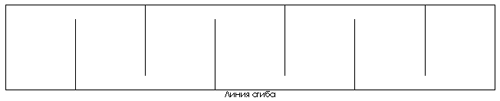 Испытание №4Вот два стакана, стоящие на расстоянии 5-7 см друг от друга. Накрываем их листом бумаги и сверху ставим ещё один стакан.- Можно ли сделать, чтобы он удержался между двумя стаканами, стоящими под листом бумаги? (Можно, если сложить лист бумаги “гармошкой”)VI. Заключительная частьВ нашем классе появились новые ученики, которые находчивы, смекалисты, терпеливы! Поздравляю вас! Вы настоящие Волшебники!Вручаются удостоверения. Хором исполняется Гимн.Подошёл к концу наш праздник. Вы многое узнали, увидели, удивились! Все ваши удивления можно объяснить при помощи наук, которые будете изучать в дальнейшем.Успехов вам, друзья!